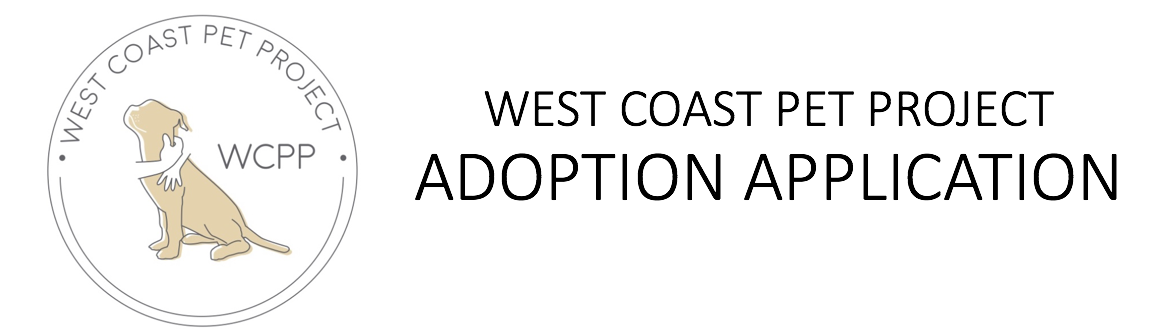 APPLICATION FOR WHICH DOG ____________________________________NAME_______________________________________________________________________ ADDRESS_____________________________________________________________________ PHONE__________________________EMAIL_______________________________________  YOUR FAMILYWho are you adopting this dog for?Please list names and ages of all persons living in the householdDoes anyone in the home have allergies?How busy is your family’s schedule? Very busy/ Busy/ Not BusyHow would you describe yourself? Nervous/ Loud /Calm /QuietHow would you describe household?  Loud /Calm /QuietAre you planning any of the following within the next month? Holiday/Moving/Change in scheduleWhere will your dog stay during holidays?YOUR HOMEWhat type of home do you live in?If house, do you have a fully fenced yard?Do you rent or own?If you rent do you have permission from the landlord?Landlord’s name_____________________  Phone_________________________PETSHave you ever owned a dog? Were they spayed/neutered?If so what happened to them.Have you ever had to surrender or give a pet away? If so please provide the reason.Do you currently have pets? If so please list them.Are they spayed/neutered? If not, Why?Vet’s name:Vet’s phone number:GENERAL  INFOWhich dog are you interested in?What attracted you to this dog?What do you know about this dogs breed and exercise needs?What activities would you enjoy doing with your dog?How many hours would your pet be left alone?How many hours of exercise will your dog be given per day?If you are away from your home more than 5 hours per day, would you be willing to hire a dog walker or take your dog to doggie daycare?Where will the dog be kept when someone is home?Where will the dog be left when no one is home?Where will the dog sleep at night?Do you understand that with an adopted dog, there will be an adjustment period of several weeks?  (IE. Potty issues, separation anxiety, behavioural issues) Are you 100% committed to putting in the time and effort that is needed when adopting a rescue dog?**The adoption of a lifelong animal friend should not be impulsive, but rather a carefully thought out decision, which will ensure a loving, lasting relationship**FALSIFIED INFORMATION WILL LEAD TO AUTOMATIC REJECTION OF THE APPLICATION. WEST COAST PET PROJECT RESERVES THE RIGHT TO REFUSE ANY APPLICANT. ADOPTERS ARE NOT CHOSEN ON A FIRST COME BASIS. ADOPTERS ARE CHOSEN BASED ON THEIR COMPATIBILITY WITH THE DOG.AFTER YOUR APPLICATION IS RECEIVED, IF YOU QUALIFY TO ADOPT, YOU WILL BE CALLED FOR A TELEPHONE INTERVIEW.  FOLLOWING THAT, WE WILL PLAN A HOME VISIT CHECK. IF YOU ARE APPROVED TO FOSTER OR ADOPT, WE REQUIRE AN AGREEMENT TO BE SIGNED AT THE TIME OF FOSTER OR ADOPTION, FOLLOWED BY OCCASIONAL POST-ADOPTION VISITS.  FOR ADOPTERS, THERE WILL ALSO BE A NON-REFUNDABLE ADOPTION DONATION AT THE TIME OF THE ADOPTION. By signing this document, I acknowledge that all the information provided is true.__________________________________                      _______________________________Applicant Signature                                                        Date